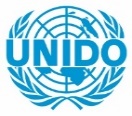 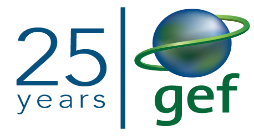 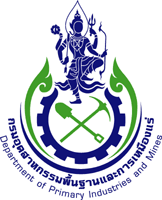 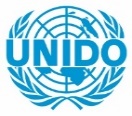 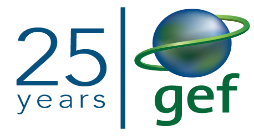 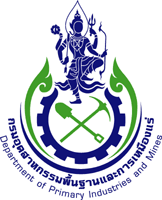 รายละเอียดการจัดงานสัมมนาวิชาการระดับชาติ Green Scrap Metal Thailand 2020: Today for Tomorrowภายใต้โครงการ Greening the Scrap Metal Value Chain through Promotion of BAT/BEP to Reduce U-POPs Releases from Recycling Facilities วันศุกร์ที่ 30 ตุลาคม 2563 เวลา 08.3๐ – 16.00 น.ณ ห้องบอลรูม ชั้น M โรงแรมปทุมวัน ปริ๊นเซส กรุงเทพฯหลักการและเหตุผลกรมอุตสาหกรรมพื้นฐานและการเหมืองแร่ ดำเนินโครงการ Greening the Scrap Metal Value Chain through Promotion of BAT/BEP to Reduce U-POPs Release from Recycling Facilities ร่วมกับองค์การพัฒนาอุตสาหกรรมแห่งสหประชาชาติ (UNIDO)  เพื่อส่งเสริมและพัฒนาอุตสาหกรรมที่เป็นมิตรกับสิ่งแวดล้อม สร้างความตระหนักเกี่ยวกับสารมลพิษที่ตกค้างยาวนาน ส่งเสริมการนำแนวทางด้านเทคนิคที่ดีที่สุดและแนวการปฏิบัติด้านสิ่งแวดล้อมที่ดีที่สุด (BAT/BEP) มาใช้ในกระบวนการรีไซเคิลเศษโลหะ การพัฒนาบุคลากรและการพัฒนาศักยภาพในการจัดการโซ่อุปทานของเศษโลหะอย่างเหมาะสมให้กับทุกภาคส่วนที่เกี่ยวข้อง วัตถุประสงค์เพื่อสร้างความตระหนักและความรู้ความเข้าใจในเรื่องการจัดการเศษโลหะอย่างยั่งยืนด้วยการนำ BAT/BEP มาใช้เพื่อลดสารมลพิษที่ตกค้างยาวนานที่ปลดปล่อยโดยไม่จงใจ (U-POPs) จากการรีไซเคิลเศษโลหะให้กับทุกภาคส่วนที่เกี่ยวข้องกลุ่มเป้าหมายหน่วยงานที่เกี่ยวข้องทั้งภาครัฐและเอกชน รวมถึงนักเรียน นักศึกษาและประชาชนที่สนใจ จำนวน 200 รายวิธีการดำเนินงาน1. ภายในห้องประชุมจะมีกิจกรรมต่างๆ ได้แก่ พิธีลงนามในสัญญารับการสนับสนุนการลงทุนเพื่อปรับปรุงกระบวนการผลิตให้เป็นมิตรกับสิ่งแวดล้อมกับโรงงานนำร่อง จำนวน 4 ราย การนำเสนอผลการดำเนินโครงการ กิจกรรมส่งเสริมผู้ประกอบการ การเสวนาวิชาการ และการจัดประกวดวิดีโอคลิปหัวข้อ “การจัดการเศษโลหะอย่างยั่งยืน” รอบชิงชนะเลิศ2. ด้านนอกห้องประชุมจัดเป็นพื้นที่นิทรรศการของหน่วยงานพันธมิตรทั้งภาคราชการ ภาคเอกชน และสถาบันการศึกษา อาทิ แบบจำลองการนำ BAT/BEP ไปใช้ในการกระบวนการรีไซเคิลเศษโลหะ (Prototype) และตัวอย่างการนำ BAT/BEP ไปใช้ในโรงงานหลอมเศษโลหะ การตรวจวัดสารไดออกซิน “คลีนิคโรงหลอม” สำหรับให้คำปรึกษากับภาคอุตสาหกรรม สถาบันการเงินที่เป็นแหล่งเงินกู้ดอกเบี้ยต่ำสำหรับโครงการที่เป็นมิตรกับสิ่งแวดล้อม ฐานข้อมูลโซ่อุปทานเศษโลหะของไทยในปัจจุบันหลักสูตรฝึกอบรมด้านการนำ BAT/BEP ไปใช้ในการจัดการโซ่อุปทานของเศษโลหะหน่วยงานที่รับผิดชอบกองนวัตกรรมวัตถุดิบและอุตสาหกรรมต่อเนื่อง กรมอุตสาหกรรมพื้นฐานและการเหมืองแร่องค์การพัฒนาอุตสาหกรรมแห่งสหประชาชาติ (United Nations Industrial Development Organization: UNIDO)ศูนย์ความเป็นเลิศด้านการจัดการสารและของเสียอันตราย จุฬาลงกรณ์มหาวิทยาลัยงบประมาณที่ใช้ในการดำเนินงานกองทุนสิ่งแวดล้อมโลก (Global Environment Facility: GEF)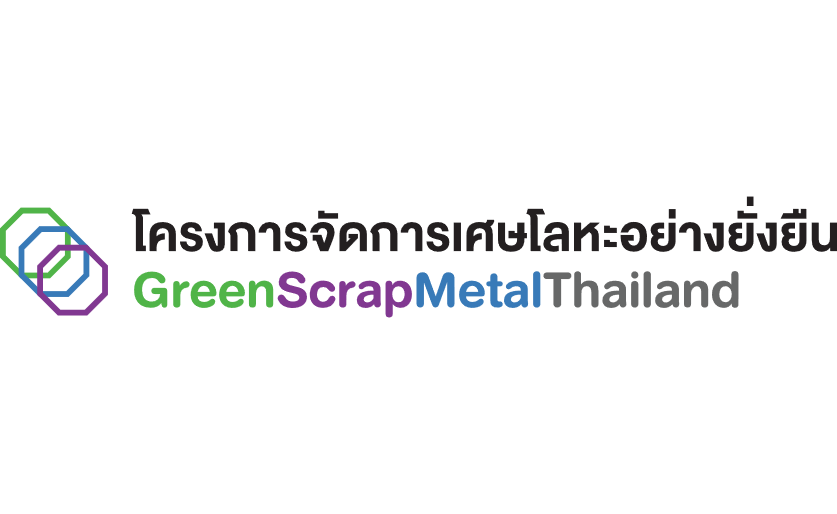 กำหนดการจัดงานสัมมนาวิชาการระดับชาติ Green Scrap Metal Thailand 2020: Today for Tomorrowภายใต้โครงการ Greening the Scrap Metal Value Chain through Promotion of BAT/BEP to Reduce U-POPs Releases from Recycling Facilities วันศุกร์ที่ 30 ตุลาคม 2563 เวลา 08.3๐ – 16.00 น.ณ ห้องบอลรูม ชั้น M โรงแรมปทุมวัน ปริ๊นเซส กรุงเทพฯ------------------------------------------------08.3๐ – 09.15 น.	ลงทะเบียน และ ชมนิทรรศการ08.45 – ๐9.15 น.	ประธานเยี่ยมชมนิทรรศการ09.15 – ๐9.20 น.	ชมวิดีทัศน์เกี่ยวกับโครงการ 09.20 – ๐9.50 น.	พิธีเปิดโครงการ กล่าวขอบคุณในความร่วมมือรัฐบาลไทยและภาคอุตสาหกรรมกับองค์การพัฒนาอุตสาหกรรมแห่งสหประชาชาติ (United Nations Industrial Development Organization: UNIDO) โดย  Mr. Stein R. Hansen ผู้อำนวยการสำนักงานภูมิภาค
และผู้แทนถาวร UNIDO ประจำประเทศไทยกล่าวรายงาน	โดย อธิบดีกรมอุตสาหกรรมพื้นฐานและการเหมืองแร่ กล่าวเปิดงาน และปาฐกถาพิเศษ      โดย ปลัดกระทรวงอุตสาหกรรม  ๐9.50 – 10.15 น. 	พิธีลงนามในสัญญารับการสนับสนุนการลงทุนเพื่อปรับปรุงกระบวนการผลิตให้เป็นมิตร
กับสิ่งแวดล้อม ระหว่าง UNIDO และผู้ประกอบการในภาคอุตสาหกรรม จำนวน 4 ราย ได้แก่1)	บริษัท ไดกิ อลูมิเนียม อินดัสทรี (ประเทศไทย) จำกัด 2)	บริษัท เอ็น.ที.เอส สตีลกรุ๊ป จำกัด (มหาชน)  3)	บริษัท ไทยเม็ททอล อลูมิเนียม จำกัด  และ 4)	บริษัท โรงงานเหล็กกรุงเทพฯ จำกัด10.15 – 10.30 น. 	แถลงข่าว และ พักรับประทานอาหารว่าง10.30 - 11.00 น. 	การบรรยายผลการดำเนินโครงการและแผนงานในอนาคต 	โดย ดร.กิตติพันธุ์ บางยี่ขัน  กรมอุตสาหกรรมพื้นฐานและการเหมืองแร่  11.00 - 12.00 น.	เสวนาเรื่อง “การจัดการเศษโลหะอย่างยั่งยืน : Today for Tomorrow”	โดย 	ดร.อดิทัต วะสีนนท์ 	รองอธิบดีกรมอุตสาหกรรมพื้นฐานและการเหมืองแร่		ศ.ดร.ศิวัช พงษ์เพียจันทร์ ผู้อำนวยการศูนย์วิจัยและพัฒนาการป้องกันและจัดการ     		ภัยพิบัติ  สถาบันบัณฑิตพัฒนบริหารศาสตร์	นายรุ่งโรจน์ เลิศอารมย์  รองประธานกลุ่มอุตสาหกรรมเหล็ก  สภาอุตสาหกรรม			แห่งประเทศไทย	รศ.ดร.สุธา ขาวเธียร ผู้อำนวยการศูนย์ความเป็นเลิศด้านการจัดการ		สารและของเสียอันตราย จุฬาลงกรณ์มหาวิทยาลัยผู้ดำเนินรายการ  คุณภัทราพร สังข์พวงทอง   พิธีกรรายโทรทัศน์ “กบนอกกะลา”1๒.00 – 1๓.15 น.	รับประทานอาหารกลางวันและชมนิทรรศการ13.15 – 14.30 น. 	กิจกรรมการตัดสินผลการประกวดวิดีโอคลิปหัวข้อ “การจัดการเศษโลหะอย่างยั่งยืน” 			โดยมีกลุ่มผู้ส่งผลงานเข้าประกวดและผ่านคัดเลือกเข้ารอบชิงชนะชนะเลิศ จำนวน 4 กลุ่ม14.30 – 14.45 น.	มอบประกาศนียบัตรแก่ผู้เข้าร่วมประกวดทุกทีม14.45 - 15.00 น.	พักรับประทานอาหารว่าง15.00 – 15.30 น. 	ประกาศผลรางวัลชนะเลิศ /พิธีมอบรางวัลและประกาศนียบัตร โดย อธิบดีกรมอุตสาหกรรมพื้นฐานและการเหมืองแร่ /ผู้แทนถาวร UNIDO  ๑5.30 – ๑6.0๐ น. 	พิธีปิดงาน Green Scrap Metal Thailand 2020หมายเหตุ  	1. กำหนดการอาจมีการเปลี่ยนแปลงตามความเหมาะสม2. ผู้ที่สนใจสามารถเข้าร่วมงาน ณ สถานที่จัดงานจริง หรือ ผ่านระบบการประชุมทางไกล 
(Online Meeting / Zoom) หรือ รับชมการถ่ายสด (Live)  	3. มาตรการเพื่อป้องกันการแพร่ระบาดของไวรัสโคโรนา 2019 (COVID-19) มีดังนี้ลงทะเบียน “ไทยชนะ”มาตรการตรวจวัดอุณหภูมิล้างมือด้วยเจลแอลกอฮอล์ก่อนเข้างานพรมเช็ดเท้าฆ่าเชื้อโรคมาตรการรักษาระยะห่าง 1.5 เมตรวางเจลแอลกอฮอล์ตามจุดต่างๆ